KАРАР                                                                ПОСТАНОВЛЕНИЕОб утверждении Порядка определения видов особо ценного движимого имущества муниципальных автономных учреждений, созданных на базе имущества, находящегося в собственности муниципального образования, или муниципальных бюджетных учрежденийВ соответствии с Федеральными законами от 12.01.1996 г. № 7-ФЗ «О некоммерческих организациях»,  от 08.05.2010 г. № 83-ФЗ «О внесении изменений в отдельные законодательные акты Российской Федерации в связи с совершенствованием правового положения государственных (муниципальных) учреждений», руководствуясь Уставом сельского поселения  Мраковский сельсовет муниципального района Гафурийский район Республики Башкортостан, администрация сельского поселения Мраковский сельсовет муниципального района Гафурийский район Республики Башкортостан постановляет:	1. Утвердить прилагаемый Порядок определения видов особо ценного движимого имущества муниципальных автономных учреждений, созданных на базе имущества, находящегося в собственности муниципального образования, или муниципальных бюджетных учреждений(Приложение 1).        2. Обнародовать настоящее постановление путем размещения на  официальном сайте администрации сельского поселения Мраковский сельсовет муниципального района Гафурийский район Республики Башкортостан.3. Контроль за исполнением настоящего постановления оставляю за собой.Глава  сельского поселения                                                Иванов С.В.  Приложение 1 к  постановлению  администрации сельского поселения Мраковский сельсовет муниципального района Гафурийский район Республики Башкортостан от 05.02.2021г. №13Порядок определения видов особо ценного движимого имущества муниципальных автономных учреждений, созданных на базе имущества, находящегося в собственности муниципального образования, или муниципальных бюджетных учреждений1. Настоящий Порядок разработан в соответствии с Федеральным законом от 03.11.2006 г. № 174-ФЗ «Об автономных учреждениях», Федеральным законом от 12.01.1996 г. № 7-ФЗ «О некоммерческих организациях», постановлением Правительства Российской Федерации от 26.07.2010 г. № 538 «О порядке отнесения имущества автономного или бюджетного учреждения к категории особо ценного движимого имущества» и устанавливает процедуру определения видов особо ценного движимого имущества муниципальных автономных учреждений, созданных на базе имущества, находящегося в муниципальной собственности сельского поселения Мраковский сельсовет муниципального района Гафурийский район Республики Башкортостан, и муниципальных бюджетных учреждений.2. К особо ценному движимому имуществу муниципальных автономных или  бюджетных учреждений (далее - особо ценное движимое имущество) относится:1) движимое имущество, балансовая стоимость которого превышает 50 000 (пятьдесят тысяч) рублей;2) иное движимое имущество, независимо от его балансовой стоимости:- без которого осуществление муниципальным автономным или бюджетным учреждением своей основной деятельности будет существенно затруднено;- предназначенное для обеспечения деятельности муниципального автономного или бюджетного учреждения в соответствии с типовыми положениями об учреждениях соответствующих типов и видов;- транспортные средства;3)  имущество, отчуждение которого осуществляется в специальном порядке, установленном законами и иными нормативными правовыми актами Российской Федерации.К особо ценному движимому имуществу не относится имущество, которое не предназначено для осуществления основной деятельности муниципального автономного или бюджетного учреждения, а также имущество, приобретенное муниципальным автономным или бюджетным учреждением за счет доходов, полученных от осуществляемой в соответствии с уставом деятельности.3. Решение об отнесении имущества муниципальных автономных или бюджетных учреждений к категории особо ценного движимого имущества или исключении имущества из категории особо ценного движимого имущества на основании видов особо ценного движимого имущества, определенных в соответствии с пунктом 2 настоящего Порядка, оформляется в виде перечня имущества, планируемого к включению в состав особо ценного движимого имущества,  и утверждается распоряжением администрации сельского поселения Мраковский сельсовет муниципального района Гафурийский район Республики Башкортостан.Решение об отнесении имущества к категории особо ценного движимого имущества принимается одновременно с принятием решения о закреплении указанного имущества за муниципальным автономным или бюджетным учреждением, или о выделении средств на его приобретение.В случае создания муниципального автономного или бюджетного учреждения путем изменения типа существующего муниципального учреждения администрация сельского поселения Мраковский сельсовет муниципального района Гафурийский район республики Башкортостан, при подготовке предложения о создании муниципального автономного или бюджетного учреждения путем изменения типа существующего муниципального учреждения готовит перечень в соответствии с пунктом 2 настоящего Порядка. 	4. Ведение перечня особо ценного движимого имущества осуществляется муниципальным автономным или бюджетным учреждением(Приложение) на основании сведений бухгалтерского учета муниципальных бюджетных учреждений о полном наименовании объекта, отнесенного к категории особо ценного движимого имущества, его балансовой стоимости и об инвентарном (учетном) номере (при его наличии).5. Администрация сельского поселения Мраковский сельсовет муниципального района Гафурийский район Республики Башкортостан осуществляет внесение сведений об особо ценном движимом имуществе, включенном в перечни, в реестр собственности сельского поселения Мраковский сельсовет муниципального района Гафурийский район Республики Башкортостан.Приложениек Порядку определения видов  особоценного    движимого       имуществамуниципальных     автономных      и бюджетных  учрежденийПереченьособо ценного движимого имущества муниципального автономного или бюджетного учреждения  сельского поселения Мраковский сельсовет муниципального района Гафурийский район Республики Башкортостанпо состоянию на «____» ____________ 20 ___ годаПриложение к постановлению Администрации сельского поселения Мраковский сельсовет муниципального района Гафурийский район Республики Башкортостанот  05 февраля 2021 года  № 12С В Е Д Е Н И ЯОб  обнародовании  постановления  администрации  сельского поселения Мраковский сельсовет муниципального районаГафурийский район  Республики Башкортостан  05 февраля 2021 года  №13 «Об утверждении Порядка определения видов особо ценного движимого имущества муниципальных автономных учреждений, созданных на базе имущества, находящегося в собственности муниципального образования, или муниципальных бюджетных учреждений»Постановление администрации сельского поселения Мраковский сельсовет муниципального района Гафурийский район  Республики Башкортостан от 05 февраля 2021 года  № 13 «Об утверждении Порядка определения видов особо ценного движимого имущества муниципальных автономных учреждений, созданных на базе имущества, находящегося в собственности муниципального образования, или муниципальных бюджетных учреждений» обнародовано  07 февраля 2021 года путем размещения на информационных стендах в здании администрации сельского поселения Мраковский сельсовет,   по адресу: Республика Башкортостан  Гафурийский район, село Мраково, улица Партизанская, 6. Глава сельского поселенияМраковский сельсоветмуниципального районаГафурийский районРеспублики Башкортостан                                                              С.В.Иванов«05» февраль  2021й.№ 13«05» февраля 2021г.№ п/пИнвентарный номерНаименованиеособо ценного движимого имуществаДата ввода в эксплуатациюКол-воПервоначальная (балансовая стоимость)руб.123456ИтогоИтогоИтогоИтогоИтогоИтого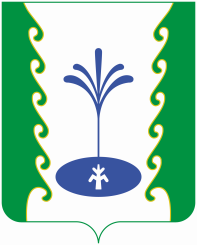 